Rainforest Structure – LayersInstructions:Cut out and stick the following diagram into your notebook. You will then be annotating the diagram with the different layers and describing what they are like. 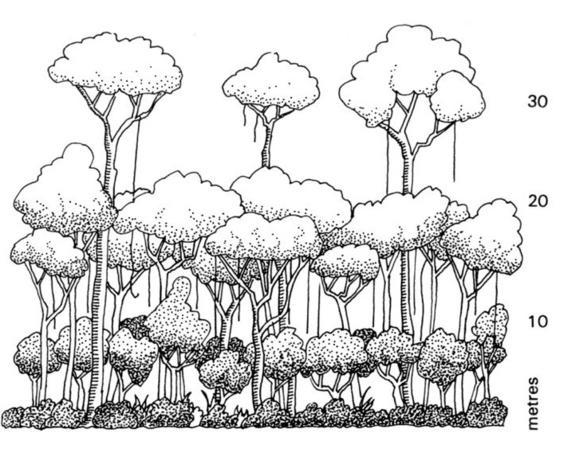 